Как справиться с детской истерикойКонец формы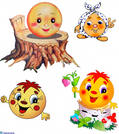 